2021年1月16日至2021年1月31日沈阳市新增可办证商品房楼盘明细2021年1月16日至2021年1月31日沈阳市新增可办证商品房楼盘明细2021年1月16日至2021年1月31日沈阳市新增可办证商品房楼盘明细开发企业项目名称房屋地址中南世纪城（沈阳）房地产开发有限公司中南世纪城二期沈阳经济技术开发区中央南大街55-20号沈阳润汇房地产开发有限公司居住、商业浑南区胜利南街700-5号浑南区胜利南街700-6号浑南区胜利南街700-11号浑南区胜利南街700-9号浑南区胜利南街700-12号浑南区胜利南街700-17号浑南区胜利南街700-16号浑南区胜利南街700-4号浑南区胜利南街700-7号浑南区胜利南街700-15号浑南区胜利南街700-14号浑南区胜利南街700-3号沈阳聚恒房地产开发有限公司工业（一期）浑南区南京南街666-8号浑南区南京南街666-10号浑南区南京南街666-2号浑南区南京南街666-3号浑南区南京南街666-11号浑南区南京南街666-21号浑南区南京南街666-9号浑南区南京南街666-6号浑南区南京南街666-17A号浑南区南京南街666-12号浑南区南京南街666-5号浑南区南京南街666-4号浑南区南京南街666-15号浑南区南京南街666-7号沈阳中海兴业房地产开发有限公司居住、商业（五期）皇姑区昆山西路79-11号皇姑区昆山西路79-5号皇姑区昆山西路79-10号沈阳浑南置业房地产开发有限公司居住浑南区创新路201-3号浑南区创新路201-4号沈阳铁鑫达房地产开发有限责任公司居住、商业（二期）浑南区沈营大街66-29号浑南区沈营大街66-28号浑南区沈营大街66-27号浑南区沈营大街66-30号浑南区沈营大街66-33号浑南区沈营大街66-32号浑南区沈营大街66-31号浑南区沈营大街66-21号浑南区沈营大街66-22号浑南区沈营大街66-23号浑南区沈营大街66-20号浑南区沈营大街66-26号浑南区沈营大街66-25号浑南区沈营大街66-34号浑南区沈营大街66-24号沈阳华润置地紫云府房地产有限公司居住、商业（二期）皇姑区黄河北大街29-24号皇姑区黄河北大街29-23号皇姑区黄河北大街29-21号皇姑区黄河北大街29-15号皇姑区黄河北大街29-16号皇姑区黄河北大街29-17号皇姑区黄河北大街29-20号皇姑区黄河北大街29-26号皇姑区黄河北大街29-25号皇姑区黄河北大街29-22号皇姑区黄河北大街29-18号皇姑区黄河北大街29-19号沈阳友隆兴业房地产开发有限公司居住、商业于洪区怒江北街212-2号沈阳广兴房地产开发有限公司居住、商业浑南区天坛南街33-1号浑南区天坛南街33-2号浑南区天坛南街33-4号辽宁中太房地产开发有限公司居住、商业浑南区大羊安980-7号浑南区大羊安980-9号浑南区大羊安980-11号浑南区大羊安980-35号浑南区大羊安980-38号浑南区大羊安980-16号浑南区大羊安980-14号浑南区大羊安980-36号浑南区大羊安980-13号浑南区大羊安980-37号浑南区大羊安980-26号浑南区大羊安980-27号浑南区大羊安980-24号浑南区大羊安980-25号浑南区大羊安980-34号浑南区大羊安980-3号浑南区大羊安980-32号浑南区大羊安980-33号浑南区大羊安980-4号浑南区大羊安980-18号浑南区大羊安980-6号浑南区大羊安980-5号浑南区大羊安980-28号浑南区大羊安980-29号浑南区大羊安980-20号浑南区大羊安980-21号沈阳浑南置业房地产开发有限公司居住、商业浑南区创新路199-22号浑南区创新路199-25号浑南区创新路199-26号浑南区创新路199-21号浑南区创新路199-17号浑南区创新路199-18号浑南区创新路199-29号浑南区创新路199-23号浑南区创新路199-20号浑南区创新路199-15号浑南区创新路199-24号浑南区创新路199-19号浑南区创新路199-28号浑南区创新路199-27号可办证商品房楼盘查询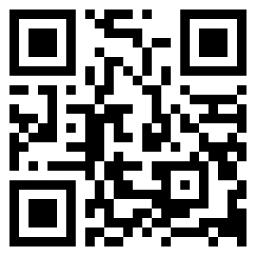 